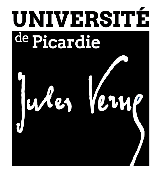 BIBLIOTHEQUE DE LA TEINTURERIEMissions du moniteur- Accueil, prêts et retours des documents 			- Rangement en salles et en magasins  - Aide à la recherche documentaire 				- Equipement  – Faire respecter le règlement intérieur 			- Actions ponctuelles  Période d’exercice de septembre 2020 à Juin 2021 (Environ 10h par semaine).Jours d’exercice du Lundi au Vendredi sur les tranches horaires suivantes : 13h00-18h00 tous les jours15h30 –18h tous les jours		           A définir en fonction de votre emploi du tempsInformations personnellesNom :							Prénom :Nationalité : 			        			Date de naissance :Adresse :Téléphone :			             Email : Niveau d’étude actuel: 				Inscription pour 2020-2021 :	 Master 1           Master 2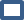 Doctorat							Etes-vous boursier ? Oui    Non			Faculté de rattachement :Activités hors temps universitaire (sport, permis…) (Merci de préciser le jour et l’heure de pratique)Je certifie sur l’honneur l’exactitude 	A              	 Le		     Signaturedes informations ci-dessus  Candidature avec un CV et lettre de motivation à renvoyer à : corinne.spite@u-picardie.frà l’adresse suivante : Bibliothèque universitaire de la Teinturerie. A l’attention de Corinne Spite, 30 rue des teinturiers 80 000 Amiens ou à déposer à l'accueil de la BU  avant le 26 juin 2020.  Pour plus de renseignements Corinne Spite 03.22.22.43.58 ou 43.57FICHE DE CANDIDATURE AU POSTE DE MONITEUR 2020-2021